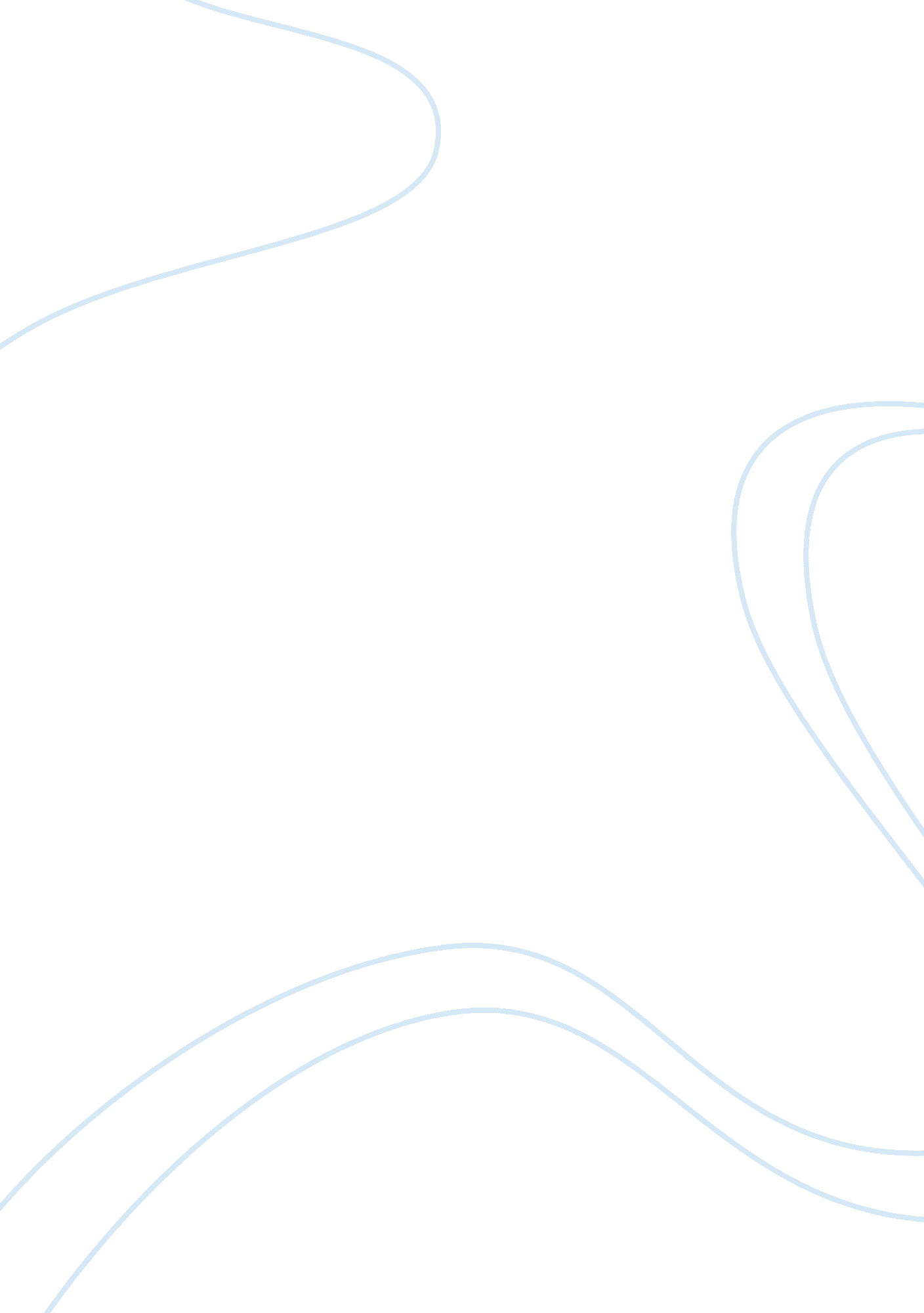 Usa - the importance of the us presidential electionCountries, United States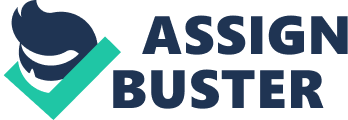 In comparison with many other countries in the world, the United States of America (USA) is a relatively young country, it has been independent for around three hundred years. Since its beginning, the USA has succeeded in becoming the most powerful empire the world has ever seen, both economically and militarily. Its profound influences are not restricted in regional scope but reach over other nations throughout the world, regardless of developed or developing ones. Thus, its success as the driver of global growth makes American system of government a role model for people all over the world. It is explainable that even the tiniest changes in the US political machine may capture the special attention of the public and the mass media. In my pinion, the election of the US president has a significant meaning not only to an individual like me in particular but also to all of the world citizens in general. As a result of the increasing economic integration at the world level, any signs of slowdown in the US possibly creates harmful spillovers to the other economies. In recent time, the US has been busy finding the solution to the aftermath of the 2008 global financial crisis. This country, therefore, is focusing their efforts to deal with obstacles like the high unemployment rate and the overload public debt. Of course, it is the president that is mainly responsible for leading the country out of the severe recession situation. Thus, who will win in the US congressional election may directly make big differences in shaping the direction of their own country for another four years and indirectly have influences on the rest of the world as well, including Vietnam. Looking back on our historical process, we will see the role of the US presidents in the Vietnam War from 1955 to 1975 began soon after the Second World War. Not supporting the Geneva Accords signed by France and Vietnam in the summer of 1954, Eisenhower (1953-1961) was the first president to go ahead first into the Vietnam conflicts. After the efforts of President John F. Kennedy (1961—1963) to prevent communist domination of South Vietnam, President Lyndon B. Johnson (1963-1969) continued to launch a series of air strikes against the North Vietnam territory called Gulf of Tonkin Resolution and used a method of training the South Vietnam troops to fight and then slowly pulling American troops out of Vietnam named “ Vietnamization". In 1973, a peace treaty put an end to Vietnam war but it took Vietnam a long time to recover from the severe outcomes: a huge loss of lives, devastation of land and property and disruption in the traditional way of life. Furthermore, that President Bill Clinton decided to lift the 19-year-old trade embargo against Vietnam in 1994 brought about comprehensive changes to the country. In 2006, partially thanks to the approval of the US, Vietnam officially became an member of WTO (World Trade Organization) and has gained numerous outstanding achievements since then, namely higher economic prospect, stronger economic growth, export market expansion, higher FDI inflow, better resource allocation, more job opportunities, and poverty reduction. However, the US is currently facing with economic disaster on a scale a few nations have ever experienced, which has negatively affected the world economy, not except for a low-income and vulnerable country like Vietnam, threatening to undermine recent economic gains and to create a humanitarian crisis. In spite of the fact that the emergence of a large economic player like China is likely to weaken the position of the US economy as the driver of global growth, it still remains the largest economy. So the US plays a key role in solving challenges now faced by the world economy, its prosperity or decline might directly or indirectly influence other countries as well as the future and career of every individual worldwide. In other words, for me, the presidential election is very important. 